О внесении изменений в План деятельности Управления Федеральной службы по надзору в сфере связи, информационных технологий и массовых коммуникаций по Южному федеральному округу в 2023 годуНа основании докладной записки начальника отдела контроля и надзора в сфере массовых коммуникаций Управления Роскомнадзора по Южному федеральному округу А.В. Целовальникова от 23.01.2022 № 140-дз,                                п р и к а з ы в а ю:1. Исключить из Плана деятельности Управления Федеральной службы по надзору в сфере связи, информационных технологий и массовых коммуникаций по Южному федеральному округу в 2023 году (далее – План деятельности в 2023 году), утвержденного 18.11.2022, мероприятие по систематическому наблюдению в отношении ООО «Радио юга» (ИНН 2310179175, лицензия № Л033-00114-77/00062969 от 19.03.2015) и заменить на мероприятие систематического наблюдения в отношении ЗАО «Фирма «АЛЬКОР» (ИНН 231104126, лицензия                № Л033-00114-77/00061266 от 24.05.2012). 2. Пункт 11 раздела 11.1 «Осуществление контроля за соблюдением лицензионных и обязательных требований в сфере телевизионного вещания и радиовещания» Плана деятельности в 2023 году, изложить в следующей редакции3. Начальнику ОКНСМК А.В. Целовальникову:          В срок до 26.01.2023 внести соответствующие изменения в электронную версию Плана деятельности в 2023 году, сформированного в ЕИС. 4. Начальнику ОЗПД А.С. Никитенко: В срок до 27.01.2023 на Интернет-странице Управления Роскомнадзора по Южному федеральному округу сайта Роскомнадзора разместить информацию о внесенном изменении в План деятельности в 2023 году.5. Контроль за исполнением настоящего приказа оставляю за собой.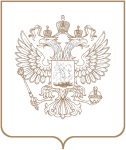 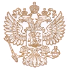 РОСКОМНАДЗОРУПРАВЛЕНИЕ ФЕДЕРАЛЬНОЙ СЛУЖБЫ ПО НАДЗОРУ В СФЕРЕ СВЯЗИ, ИНФОРМАЦИОННЫХ ТЕХНОЛОГИЙ И МАССОВЫХ КОММУНИКАЦИЙ ПО ЮЖНОМУ ФЕДЕРАЛЬНОМУ ОКРУГУПРИКАЗРОСКОМНАДЗОРУПРАВЛЕНИЕ ФЕДЕРАЛЬНОЙ СЛУЖБЫ ПО НАДЗОРУ В СФЕРЕ СВЯЗИ, ИНФОРМАЦИОННЫХ ТЕХНОЛОГИЙ И МАССОВЫХ КОММУНИКАЦИЙ ПО ЮЖНОМУ ФЕДЕРАЛЬНОМУ ОКРУГУПРИКАЗРОСКОМНАДЗОРУПРАВЛЕНИЕ ФЕДЕРАЛЬНОЙ СЛУЖБЫ ПО НАДЗОРУ В СФЕРЕ СВЯЗИ, ИНФОРМАЦИОННЫХ ТЕХНОЛОГИЙ И МАССОВЫХ КОММУНИКАЦИЙ ПО ЮЖНОМУ ФЕДЕРАЛЬНОМУ ОКРУГУПРИКАЗ№ Краснодар№ п/п мероприятия№ п/пСведения о проверяемом лицеСведения о проверяемом лицеСведения о проверяемом лицеСведения о проверяемом лицеСведения о проверяемом лицеСведения о проверяемом лицеПериод проведения мероприятия по контролюПериод проведения мероприятия по контролю№ п/п мероприятия№ п/пПолное наименование проверяемого лицаИННОГРННомер лицензииТерритория вещанияВид деятельности№ п/п мероприятия№ п/пПолное наименование проверяемого лицаИННОГРННомер лицензииТерритория вещанияВид деятельностиначалоокончание123456789101111.1ЗАО «Фирма «АЛЬКОР»   23110412681032306425898Л033-00114-77/00061266Краснодарский крайНаземное эфирное вещание20.03.202307.04.2023РуководительИ.Н. Сидорцов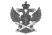 Документ подписан электронной подписью в системе электронного документооборота РоскомнадзораСВЕДЕНИЯ О СЕРТИФИКАТЕ ЭПСВЕДЕНИЯ О СЕРТИФИКАТЕ ЭПСертификатВладелецДействителен